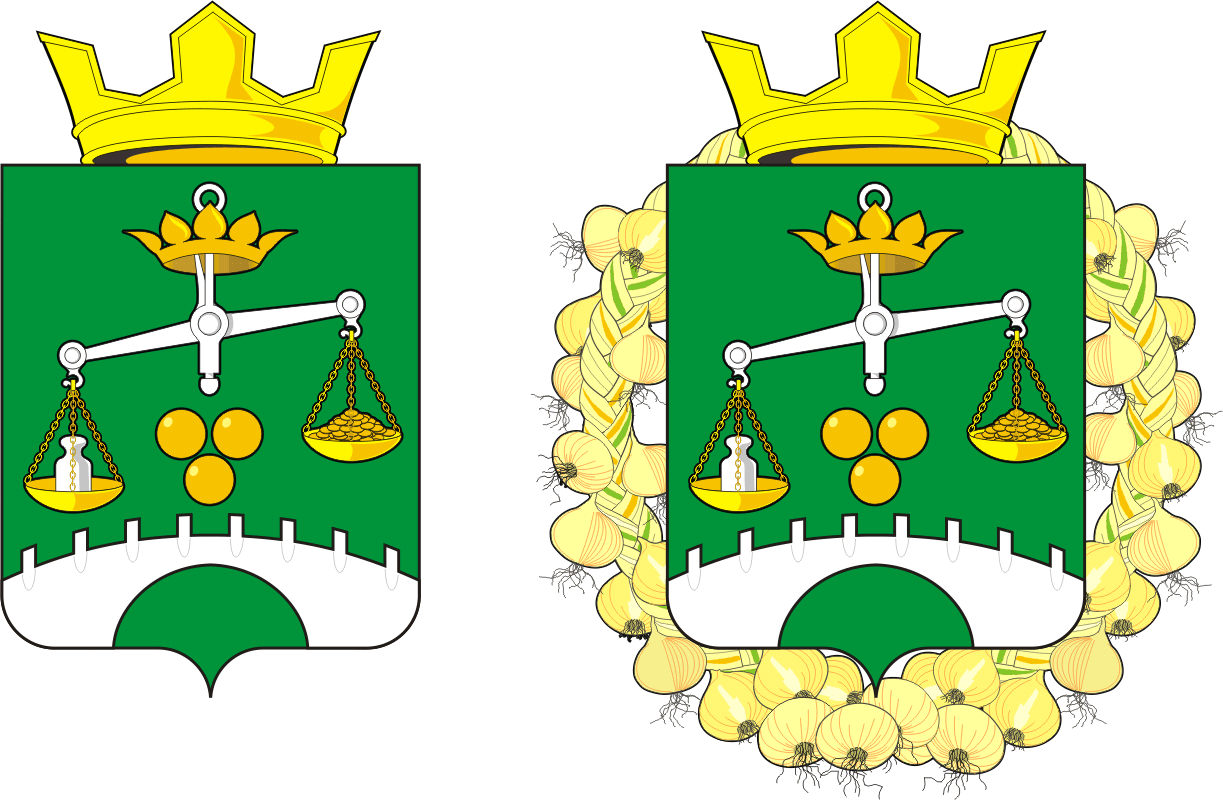 АДМИНИСТРАЦИЯ ПЕТРОВСКОГО  СЕЛЬСОВЕТА САРАКТАШСКОГО РАЙОНА ОРЕНБУРГСКОЙ ОБЛАСТИП О С Т А Н О В Л Е Н И Е06.04.2021г	                             с. Петровское                        № 22-пВ целях обеспечения пожарной безопасности на территории муниципального образования  Петровский сельсовет Саракташского района Оренбургской области в весенне-летний период 2021 года1. Утвердить план мероприятий по обеспечению пожарной безопасности на территории муниципального образования в весенне-летний период 2021 года Петровский сельсовет Саракташского района Оренбургской области (далее – план) согласно приложению к настоящему постановлению (по согласованию с руководителями предприятий, учреждений).       2. Ввести на территории  МО Петровский сельсовет с 15 апреля  по 15 сентября 20201 года особый противопожарный режим.        3. Рекомендовать  руководству СПК «Петровский» и главам КФХ, ООО предусмотреть дополнительные меры пожарной безопасности на этот период:         3.1. обеспечить меры пожарной безопасности при проведении, уборки урожая, заготовки и складировании грубых кормов;         3.2. провести опашку вокруг сеновалов, где имеется угроза переброса огня от сухой травы;       4. Обеспечить меры пожарной безопасности: 4.1. запретить разведение костров на территории населенных пунктов, дачных и степных массивов, в лесонасаждениях, сжигание мусора, сухой травы и других горючих материалов, а также сжигание стерни и пожнивных остатков на полях сельхозпредприятий;       4.2. оказывать всестороннюю помощь в деятельности добровольной пожарной дружины;          4.3. усилить контроль за противопожарным состоянием жилого сектора и объектов с массовым пребыванием людей;          4.4. обеспечить исправность источников наружного водоснабжения, а также содержание подъездов к ним;         4.5.повысить боеготовность добровольной пожарной дружины;         4.6. при необходимости организовать привлечение населения к тушению пожаров;         4.7. организовать оповещение населения при надвигающейся опасности с использованием подворного обхода;         4.8. ограничить проведение огневых и других пожароопасных работ предприятиями и населением;         4.9. привести в соответствие действующим нормам свалок бытового мусора (определение балансодержателя; обеспечение наличия подъездных путей, необходимой техники и водоснабжения; выполнение правил складирования мусора и др.). Не допускать возникновения стихийных свалок мусора;         4.10.  провести сходы граждан с рассмотрением  вопросов по обеспечению первичных мер пожарной безопасности, а также разъяснительную работу среди населения по правилам поведения в случае возникновения пожара с вручением памятки по действиям в условиях пожара.        4.11. обеспечить проведение иных противопожарных мероприятий.     5. Контроль за исполнением настоящего постановления оставляю за собой.Глава муниципального образованияПетровский  сельсовет:                                                            А.А.БарсуковПланмероприятий по обеспечению пожарной безопасности в весенне-летний период 2021года на территории муниципального образования Петровский сельсовет Саракташскго района Оренбургской областиГлава муниципального образованияПетровский  сельсовет:                                                            А.А.БарсуковО мерах по обеспечению пожарной безопасностив весенне-летний период 2021 годаРазослано:Руководителям организаций и учреждений, прокурору района, в дело.Приложениек постановлению администрации Петровского сельсоветаСаракташского района Оренбургской областиот  06.04.2020 г. № 22-пN 
п/пНаименование мероприятияОтветственные за    
исполнениеСрок     
исполнения12341.Обеспечение наличия и   исправного состояния  источников наружного         
водоснабжения                Администрация Петровского сельсоветаВесь период2.Обеспечение исправного  состояния подъездных путей к водозаборам и водоисточникам, используемым для целей  пожаротушения                Администрация Петровского сельсоветаВесь период3.Обеспечение населенных  пунктов:                     
противопожарным запасом воды;
телефонной связью;           
средствами механического         
оповещения о пожаре;         
Администрация Петровского сельсовета, председатель ТОЗ «Андреевка»на весь период4.Обеспечение объектов и       
территорий первичными        
средствами пожаротушения     Администрация Петровского сельсовета, руководители организаций и учреждений сельсоветана весь период5.Создание минерализованных   полос вокруг населенных   пунктов, подверженных угрозе распространения лесных  (степных) пожаров             Администрация Петровского сельсоветаСПК «Петровский», ГКФХ «Курносов Андрей Александрович» (по согласованию), ОО «Тихий плес» (по согласованию)до 25.05.2021 г.6.Активизация работы с  населением по пропаганде   знаний по пожарной           
безопасности (проведение  разъяснительной работы), организация размещения в  средствах массовой  информации, а также в сети   
Интернет на сайте Главного  управления МЧС России по  Оренбургской области, на  портале администрации района материалов,  направленных на обучение  населения мерам пожарной  безопасности в весенне-летний пожароопасный период и действиям при пожарах)       Администрация Петровского сельсовета сельская библиотекана весь период7.Уборка мусора и сухостоя в  населенных пунктах, ликвидация     
несанкционированных свалок;  выполнение санитарно-оздоровительных мероприятий  на территории лесных         
насаждений в границах  населенных пунктов с привлечением населения, предприятий,   общественных организаций     Администрация Петровского сельсовета, руководители организаций и учреждений сельсоветана весь период8.Уборка от мусора земельных  участков, уборка сухостоя,  вырубка деревьев и кустарников, создающих угрозу распространения пожара (с уборкой порубочных остатков) в придорожной полосе         Администрация Петровского сельсоветана весь период9.Контроль за проведением   выжигания травы, стерни,  соломы и иных горючих  материалов на земельных   участках, непосредственно   примыкающих к землям лесного фонда                        Администрация Петровского сельсоветана весь период